                                                                        فرم گزارش مشاوره تحصیلی     نام استاد مشاور:    1-ساعات برنامه ریزی شده برای مشاوره دانشجویان درهفته: روز................................................ساعت....................................  2-درانتخاب واحد دانشجویان چه اقداماتی را انجام داده اید؟  3-درزمان حذف و اضافه چه فعالیتی را برای کدام دانشجو انجام دادید؟4-کدامیک از دانشجویان شما درجهت پیشرفت تحصیلی نیاز به خدمات ویژه ای داشته؟ شما چه اقداماتی انجام داده اید؟5-کدامیک از دانشجویان شما مشکلاتی به جز مشکلات تحصیلی دارند(مشکلات خانوادگی، عاطفی و ... )؟ شما چه اقداماتی انجام داده اید؟واحد اساتید مشاوردانشکده پرستاری ومامایی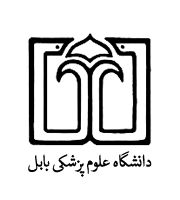 فرم گزارش هرنیمسالکد مدرک و شماره بازنگری